CURSOS ELEGÍVEIS DA UFSCAR E MÉDIAS DE IRAS QUE DEVERÃO SER CONSIDERADOS IGUAL OU SUPERIOR PARA CANDIDATURA PARA O  PROGRAMA CIÊNCIA SEM FRONTEIRAS.SRInter, 3 de dezembro de 2012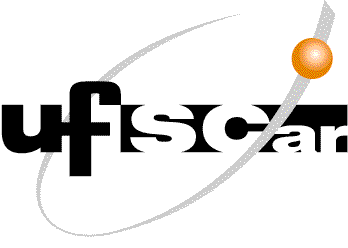 UNIVERSIDADE FEDERAL DE SÃO CARLOSSecretaria Geral de Relações InternacionaisVia Washington Luís, km 235 – Caixa Postal 67613565-905 – São Carlos – SP - BrasilFones: (16) 3351-8402 – Fax: (16) 3361-2081E-mail: srinter@ufscar.brCursoIRAAgroecologia 13300Agronomia – Sorocaba 13600Biotecnologia – Araras 13100Biotecnologia – São Carlos 14700Ciência da Computação – São Carlos 11300Ciência da Computação – Sorocaba 11000Ciências Biológicas – Bacharelado - São Carlos 13000Ciências Biológicas – Bacharelado – Sorocaba 13400Ciências Biológicas – Licenciatura – Araras 13700Ciências Biológicas – Licenciatura – São Carlos 13300Ciências Biológicas – Licenciatura – Sorocaba – Diurno 13200Ciências Biológicas – Licenciatura – Sorocaba – Noturno 10900Engenharia Agronômica 13100Engenharia Ambiental 9800Engenharia Civil 13100Engenharia de Computação 11600Engenharia de Materiais 12700Engenharia de Produção – São Carlos 13300Engenharia de Produção – Sorocaba 13500Engenharia Elétrica 12800Engenharia Física 12600Engenharia Florestal 12600Engenharia Mecânica 12800Engenharia Química 13600Estatística 10700Física – Araras 13400Física – Bacharelado/Licenciatura – São Carlos – Diurno 9900Física - Licenciatura – São Carlos – Noturno 10300Física – Sorocaba 11100Geografia10900Matemática – Bacharelado – São Carlos – Diurno 11500Matemática – Licenciatura – São Carlos – Noturno 10600Matemática – Licenciatura – Sorocaba 10600Medicina Não aplicávelQuímica – Bacharelado – São Carlos – Diurno 11600Química – Licenciatura – Araras 14600Química – Licenciatura – São Carlos – Noturno 12500Química – Licenciatura – Sorocaba 11300Tecnologia Sucro-Alcooleira (EAD) 8900